                                                                                                                                                                               Auditoria Interna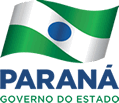 PLANILHA FINANCEIRAUNIDADE:UNIDADE:SETOR:RESPONSÁVEL:LEVANTAMENTO DO MÊSFONTE: RECURSOS PRÓPRIOSSaldo de Caixa e Bancos do mês anteriorRecebimentosValores concedidosValores recebidosTransferências de outros órgãosTransferências para outros órgãosPagamentos orçamentáriosPagamentos de resíduos passivosSaldo de Caixa e BancosRestos a pagar processadosRestos a pagar Não processadosFinanceiro disponívelFONTE: RECURSOS DO TESOUROSaldo de Caixa e Bancos do mês anteriorRecebimentosValores concedidosValores recebidosTransferências extraorçamentáriasPagamentos orçamentáriosPagamentos de resíduos passivosSaldo de Caixa e BancosRestos a pagar processadosRestos a pagar Não processadosFinanceiro disponívelFONTE: CONVÊNIOS FEDERAIS/OUTROS CONVÊNIOSSaldo de Caixa e Bancos do mês anteriorRecebimentosPagamentos orçamentáriosPagamentos de resíduos passivosSaldo de Caixa e BancosRestos a pagar processadosRestos a pagar Não processadosFinanceiro disponívelAssinatura do responsável:____________________________________________________